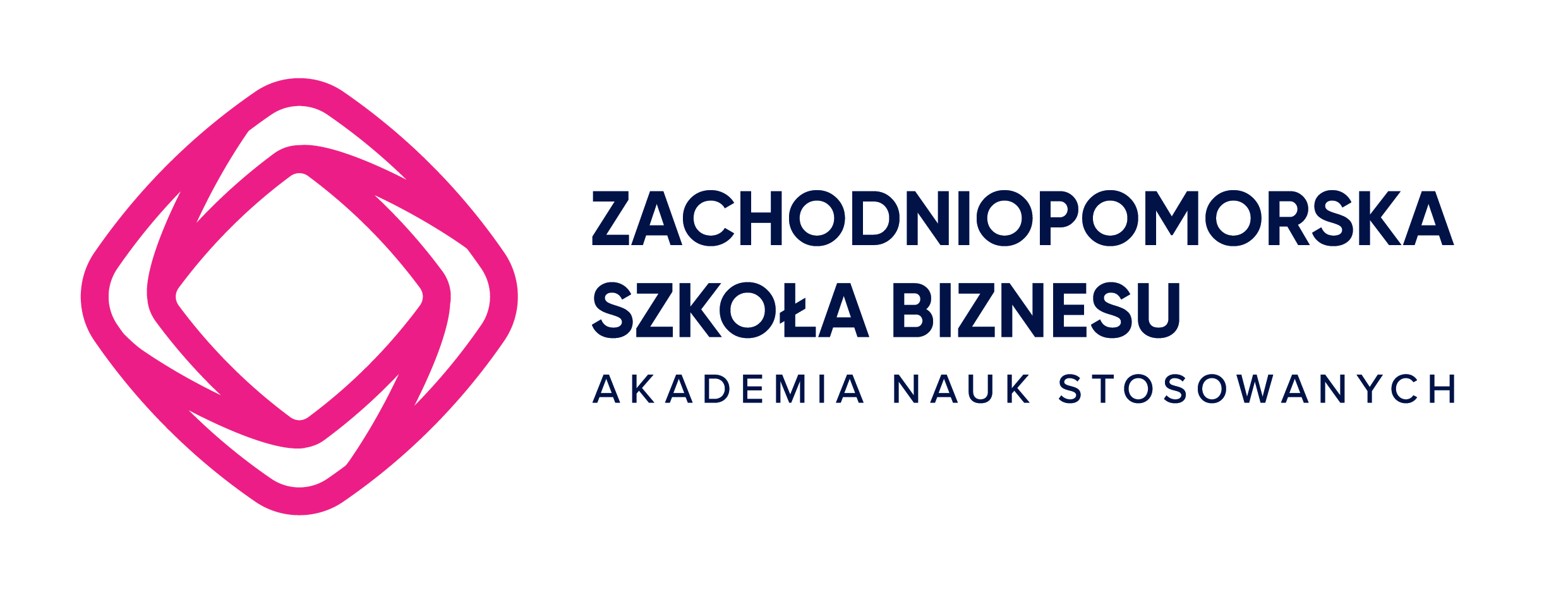 WNIOSEK O UZNANIE PRACY ZAWODOWEJ NA POCZET  PRAKTYKI PEDAGOGICZNEJDANE STUDENTA (wypełnia student)Wniosek studenta *niepotrzebne skreślić Weryfikacja efektów uczenia się uzyskanych podczas praktyki (wypełnia opiekun z ramienia Uczelni)Należy wstawić znak „x” w odpowiedniej kolumnie, przy każdym efekcie uczenia się. Decyzja Dziekana/opiekuna praktyk:Imię i nazwisko studenta/studentkiNr albumuKierunek studiów Specjalność Tryb studiówRok / semestr studiówWnioskuję o uznanie mi pracy zawodowej/samozatrudnienia* na podstawie zrealizowanych efektów uczenia się dla praktyki pedagogicznej, ujętych w poniższym arkuszu weryfikacji stopnia osiągnięcia efektów uczenia się podczas praktyki zawodowej. Prośbę swą  motywuję tym, że będąc studentem ZPSB, jednocześnie jestem/byłem  zatrudniony/samozatrudniony* w ………………………..………………………………………………………………………………………………………………………………………………..………………………………………………………………………………………………………………………………………………………………………….(nazwa i adres  firmy/instytucji)na stanowisku ……………………………………………………………………………………………………………………………………………….W firmie tej pracuję/pracowałem od/ w okresie ……………………………………………. …………………………………..W załączeniu przedkładam stosowne dokumenty poświadczające moje doświadczenie zawodowe: zaświadczenie o zatrudnieniu,/potwierdzenie prowadzenia indywidualnej działalności gospodarczej* itp., wraz ze szczegółowym opisem zakresu obowiązków (czynności), wykonywanych na ww. stanowisku.  …………………………………………………………………….                                                                                                        data i podpis Studenta lp.Efekt uczenia sięStopień osiągnięcia efektu uczenia sięStopień osiągnięcia efektu uczenia sięStopień osiągnięcia efektu uczenia sięStopień osiągnięcia efektu uczenia sięlp.Efekt uczenia siębardzo wysokiwysokiśrednisłabyWIEDZAWIEDZAWIEDZAWIEDZAWIEDZAWIEDZAMa podstawową wiedzę z zakresu pedagogiki zorientowaną na zastosowanie praktyczne.Zna różne rodzaje struktury społeczne i instytucje życia społecznego, rozumie więzi oraz prawidłowości w nich zachodzące.Zna podstawowe mechanizmy procesów komunikowania się interpersonalnego i społecznego.Ma podstawową wiedzę o uczestnikach działalności pedagogicznej oraz o specyfice ich funkcjonowania.Zna zasady i normy etyczne zawodu pedagoga.UMIEJĘTNOŚCIUMIEJĘTNOŚCIUMIEJĘTNOŚCIUMIEJĘTNOŚCIUMIEJĘTNOŚCIUMIEJĘTNOŚCIPotrafi planować i organizować pracę dydaktyczno – wychowawczą.Potrafi tworzyć warunki wielostronnej aktywności swoich podopiecznych z uwzględnieniem różnicowania zadańPotrafi pracować w zespole, z uwzględnieniem postawy sprzyjającej kształtowaniu dobrej atmosfery pracy, niepowodowanie sytuacji konfliktowychPotrafi komunikować się w sposób gwarantujący zrozumienie jego wypowiedziWykazuje się samodzielnością działania bez angażowania innych osóbKOMPETENCJE SPOŁECZNE KOMPETENCJE SPOŁECZNE KOMPETENCJE SPOŁECZNE KOMPETENCJE SPOŁECZNE KOMPETENCJE SPOŁECZNE KOMPETENCJE SPOŁECZNE Charakteryzuje się poczuciem odpowiedzialności w stosunku do swojej pracy pedagogicznej.Charakteryzuje się wrażliwością etyczną, empatią, postawami prospołecznymi.Potrafi ocenić swoje działania. Ma świadomość poziomu swojej wiedzy zawodowej, rozumie potrzebę ciągłego doskonalenia się i rozwoju.W trakcie realizacji praktyki zawodowej respektuje obowiązujące zasady etyczne i prawne, wynikające z uregulowań zewnętrznych i wewnętrznych.Uznaję/nie uznaję* za zaliczoną praktykę zawodową na podstawie załączonej dokumentacji, potwierdzającej zatrudnienie/samozatrudnienie.Proponowana ocena końcowa praktyki pedagogicznej …………..Data i podpis Dziekana/Opiekuna praktyk ZPSB……………………………………………………………………